Corrections jeudi 28 mai 2020Calcul mental : ❶ 5x10=50 ❷ 30x2= 60 ❸ 10x12=120 ❹ 4x20=80 ❺ 25x2=50 ❻ 100x4=400❼ 35x2=70 ❽ 15x4=60 ❾2x45=90 ❿2x80=160Problème :        27 x 12 = 324               La distance parcourue est de 324 km. Orthographe :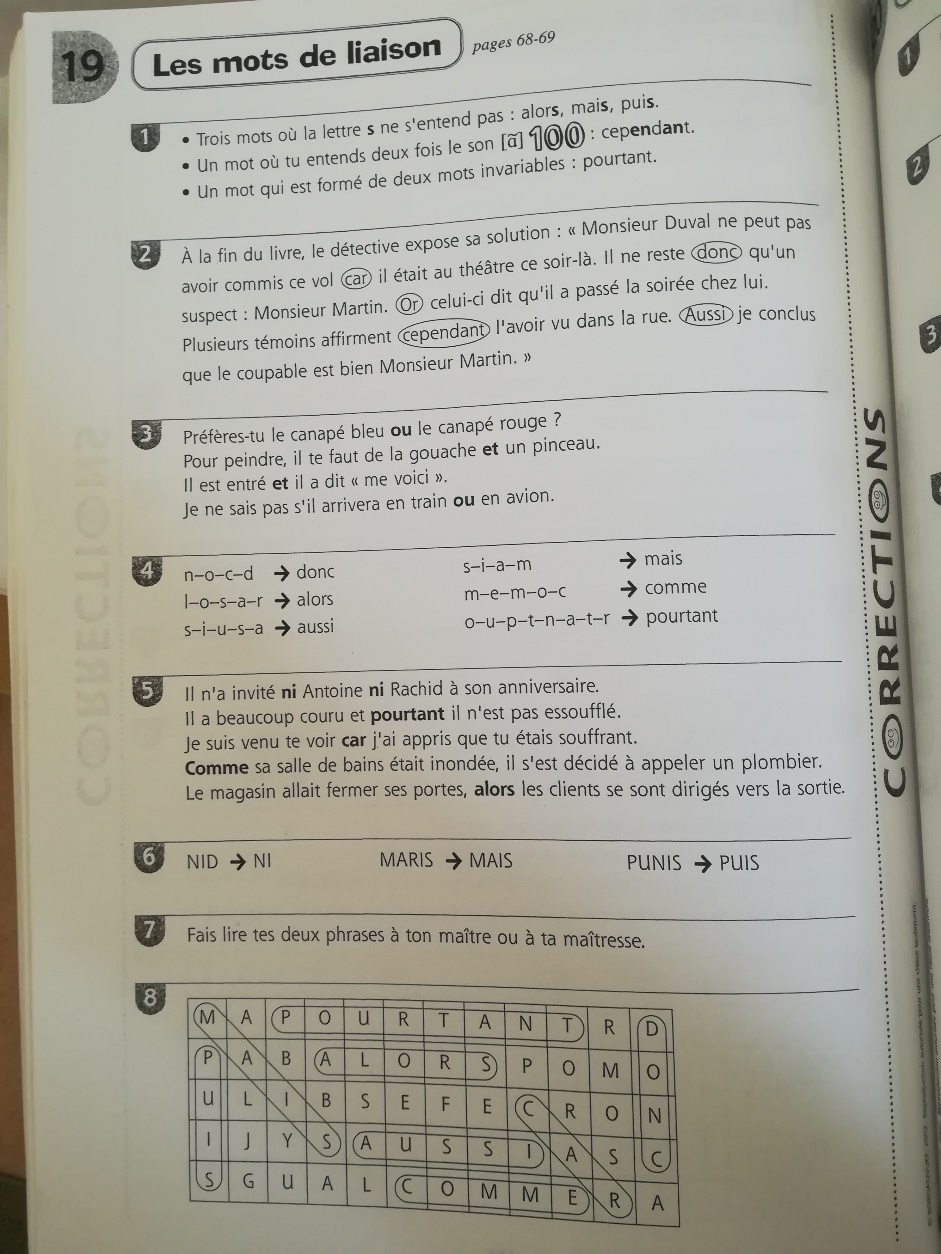 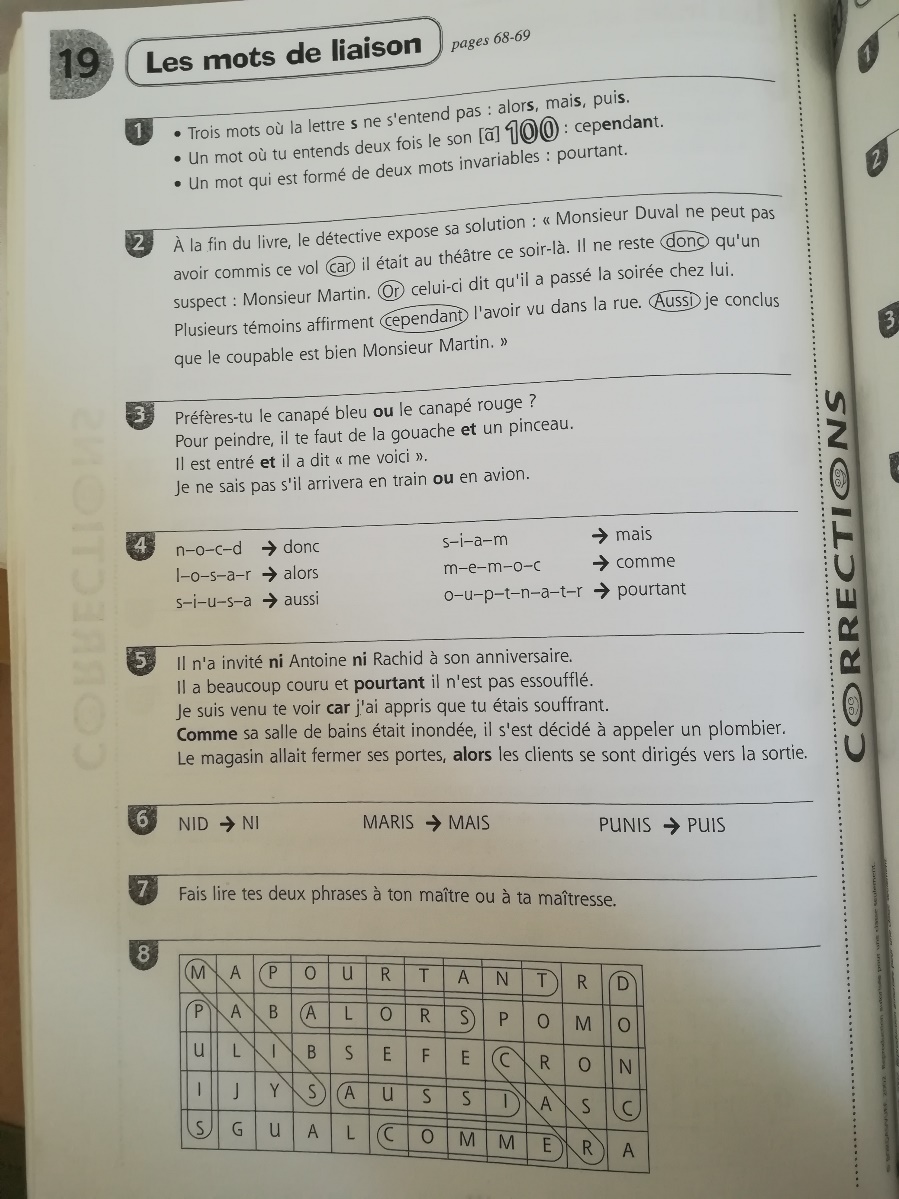 Géométrie : Fais vérifier par un adulte Grammaire du verbe : Réécris les phrases en conjuguant le verbe au présent, au futur et à l’imparfait. PRESENT : Les deux cousins montent sur leurs vélos et pédalent très vite. Ils arrivent au château abandonné.  FUTUR : Les deux cousins monteront sur leurs vélos et pédaleront très vite. Ils arriveront au château abandonné.  IMPARFAIT : Les deux cousins montaient sur leurs vélos et pédalaient très vite. Ils arrivaient au château abandonné.  Grammaire du verbe : Recopie les phrases, encadre le verbe en rouge puis écris son infinitif et indique si c’est un temps simple (TS) ou un temps composé (TC).Les garçons forment une équipe de football. Former TS Jacqueline et Philippe vont à la foire. Aller TSMon ami a reçu un nouveau cartable. Recevoir TCLe cheval a bu de l’eau fraîche. Boire TCLe facteur nous avait apporté des bonnes nouvelles. Apporter TCMarc est mon meilleur équipier. Être TSMes grands-parents sont partis en voyage. Partir TCDès l’apparition du clown, les enfants applaudissent. Applaudir TSAprès sa déclaration, le ministre a regagné sa place. Regagner TCCorrections vendredi 29 mai 2020Problème :  6 x 5 = 30                                    La bassine de ses parents a une contenance de 30L.Dictée de mots : pourtant, ou, puis, ni, mais, or, alors, car, aussi, comme, donc, cependant, etGéométrie : Fais vérifier par un adulteLexique :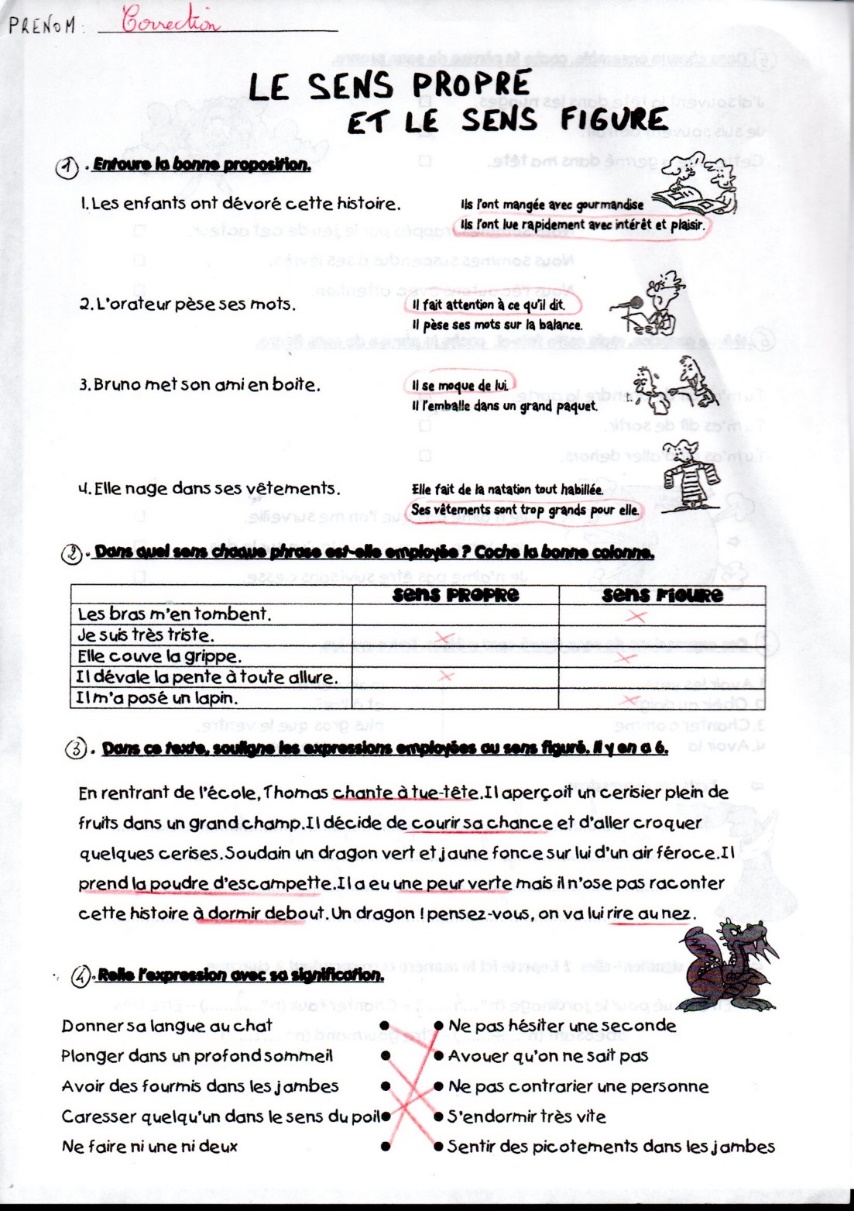 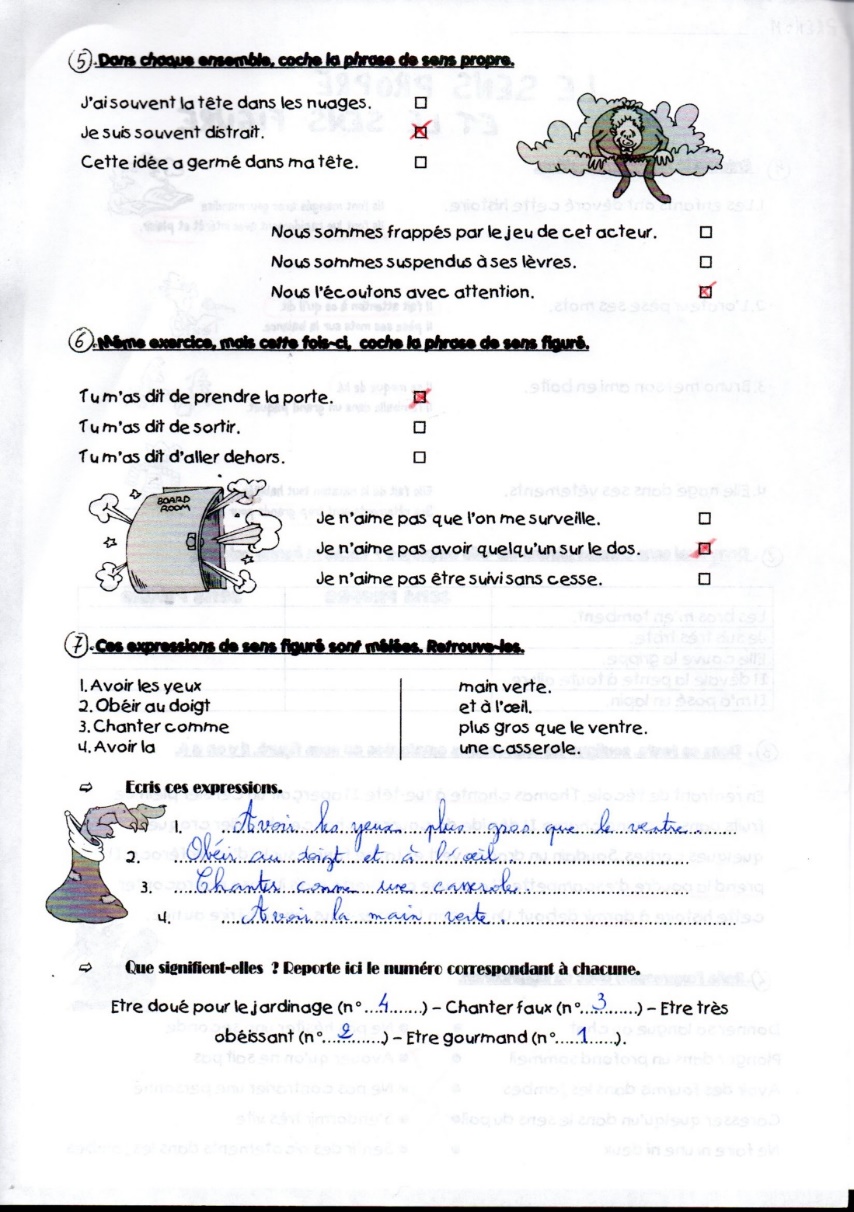 